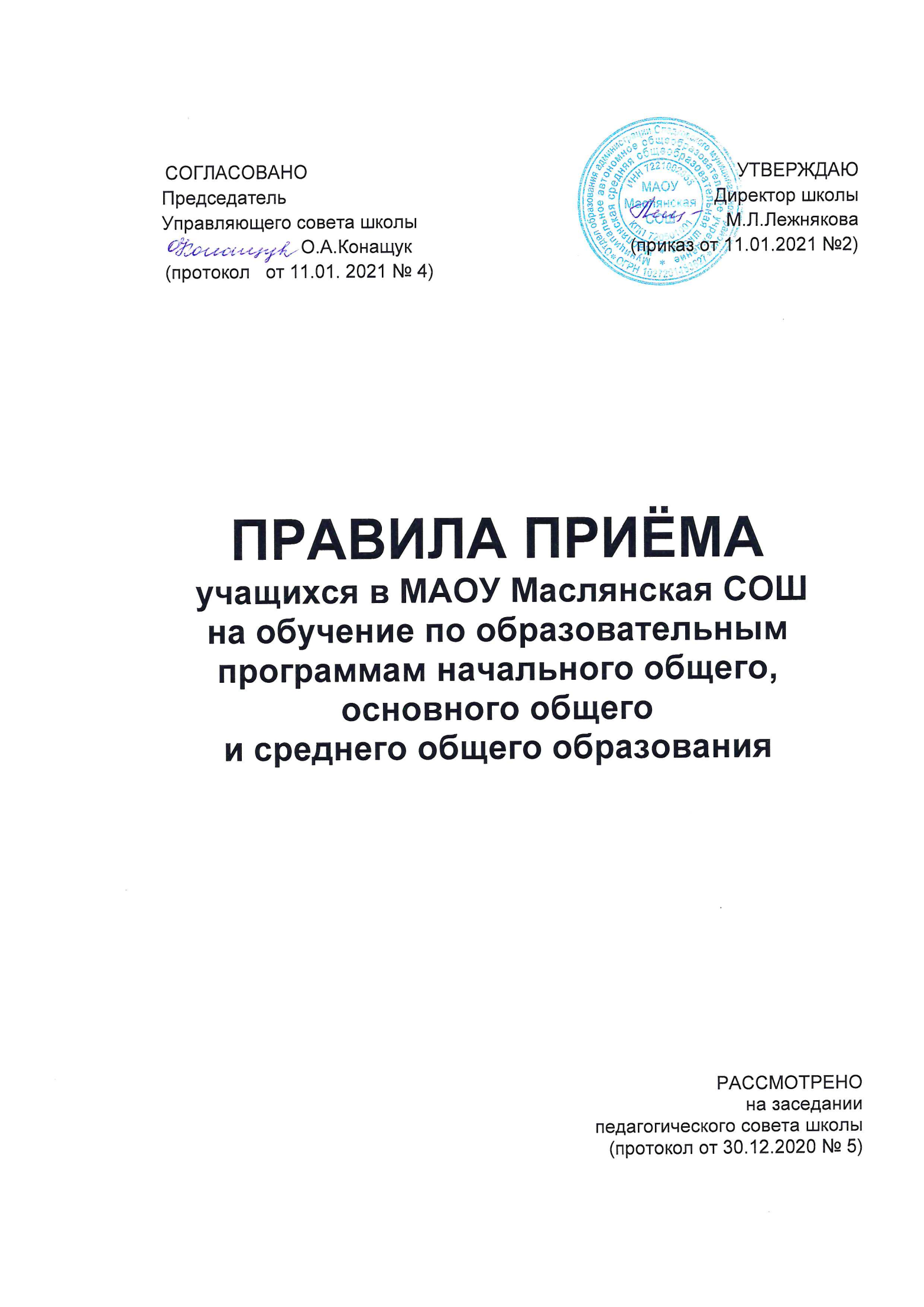 Правила приема учащихся в МАОУ Маслянская СОШна обучение по образовательным программам начального общего, основного общего и среднего общего образования1. Общие положения1.1. Настоящие Правила регулируют порядок приема граждан Российской Федерации (далее - граждане, дети, учащиеся) на обучение по образовательным программам начального общего, основного общего и среднего общего образования в МАОУ Маслянская СОШ (далее - Учреждение).  1.2. Настоящие Правила разработаны в соответствии с:1) Федеральным Законом Российской Федерации от 29.12.2012 № 273-ФЗ «Об образовании в Российской Федерации» (далее - Федеральный закон № 273-ФЗ);2) Порядком приема на обучение по образовательным программам начального общего, основного общего и среднего общего образования, утвержденным Приказом Министерством просвещения Российской Федерации от 02.09.2020 № 458;3) Порядком и условиями осуществления перевода обучающихся из одной организации, осуществляющей образовательную деятельность по образовательным программам начального общего, основного общего и среднего общего образования, в другие организации, осуществляющие образовательную деятельность по образовательным программам соответствующих уровня и направленности, утвержденными Приказом Министерства образования и науки Российской Федерации от 12.03.2014 № 177;4) Положением об определении случаев и порядка организации индивидуального отбора при приеме либо переводе в государственные и муниципальные образовательные организации для получения основного общего и среднего общего образования с углубленным изучением отдельных учебных предметов или для профильного обучения, утвержденным постановлением Правительства Тюменской области от 16.04.2014 № 163-п.1.3. Учреждение обеспечивает прием на обучение по образовательным программам начального общего, основного общего и среднего общего образования граждан, имеющих право на получение общего образования соответствующего уровня и проживающих на территории, закрепленной за Учреждением постановлением Главы Сладковского муниципального района «О закреплении территории за муниципальными автономными общеобразовательными учреждениями» (далее - закрепленная территория).1.4. Прием в Учреждение осуществляется в течение всего учебного года при наличии свободных мест.Прием на обучение в Учреждение проводится на принципах равных условий приема для всех поступающих, за исключением лиц, которым в соответствии с Федеральным законом № 273-ФЗ предоставлены особые права (преимущества) при приеме на обучение.Прием иностранных граждан и лиц без гражданства, в том числе соотечественников, проживающих за рубежом, в Учреждение на обучение по основным общеобразовательным программам осуществляется в соответствии с международными договорами Российской Федерации, законодательством Российской Федерации и настоящими Правилами.Организация индивидуального отбора при приеме в Учреждение для профильного обучения допускается в случаях и в порядке, которые предусмотрены Положением об определении случаев и порядка организации индивидуального отбора при приеме либо переводе в государственные и муниципальные образовательные организации для получения основного общего и среднего общего образования с углубленным изучением отдельных учебных предметов или для профильного обучения, утвержденным постановлением Правительства Тюменской области от 16.04.2014 № 163-п.1.5. Получение начального общего образования в Учреждении начинается по достижении детьми возраста шести лет и шести месяцев при отсутствии противопоказаний по состоянию здоровья, но не позже достижения ими возраста восьми лет. По заявлению родителей (законных представителей) детей учредитель Учреждения вправе разрешить прием детей в Учреждение на обучение по образовательным программам начального общего образования в более раннем или более позднем возрасте.1.6. В первоочередном порядке предоставляются места в Учреждении детям, указанным в абзаце втором части 6 статьи 19 Федерального закона от 27.05.1998 
№ 76-ФЗ «О статусе военнослужащих», по месту жительства их семей.В первоочередном порядке также предоставляются места в Учреждении по месту жительства детям, указанным в части 6 статьи 46 Федерального закона от 07.02.2011 № 3-ФЗ «О полиции», детям сотрудников органов внутренних дел, не являющихся сотрудниками полиции, и детям, указанным в части 14 статьи 3 Федерального закона от 30.12.2012 № 283-ФЗ «О социальных гарантиях сотрудникам некоторых федеральных органов исполнительной власти и внесении изменений в законодательные акты Российской Федерации».1.7. Проживающие в одной семье и имеющие общее место жительства дети имеют право преимущественного приема на обучение по образовательным программам начального общего образования в Учреждении, в котором обучаются их братья и (или) сестры.1.8. Дети с ограниченными возможностями здоровья принимаются на обучение по адаптированной образовательной программе начального общего, основного общего и среднего общего образования (далее - адаптированная образовательная программа) только с согласия их родителей (законных представителей) и на основании рекомендаций психолого-медико-педагогической комиссии.Поступающие с ограниченными возможностями здоровья, достигшие возраста восемнадцати лет, принимаются на обучение по адаптированной образовательной программе только с согласия самих поступающих.1.9. Информация о порядке приема в Учреждение предоставляется:1) по телефону Учреждения: 83455532453;2) посредством размещения информационных материалов на официальном сайте Учреждения (edusladkovo.rf);3) в виде ответов на обращения граждан, направленных в письменной форме в адрес Учреждения;4) в ходе личного приема граждан;5) посредством размещения информационных материалов на информационных стендах (стойках), установленных в помещениях Учреждения, предназначенных для ожидания приема.1.10. МАОУ Маслянская СОШ размещает на информационном стенде и официальном сайте в информационно-телекоммуникационной сети «Интернет» издаваемый не позднее 15 марта текущего года соответственно распорядительный акт органа местного самоуправления Сладковского муниципального района о закреплении образовательных организаций за соответственно конкретными территориями муниципального района в течение 10 календарных дней с момента его издания.1.11. МАОУ Маслянская СОШ с целью проведения организованного приема детей в первый класс размещает на своем информационном стенде и официальном сайте в сети Интернет информацию:1) о количестве мест в первых классах не позднее 10 календарных дней  с момента издания распорядительного акта, указанного в пункте 1.11.;2) о наличии свободных мест в первых классах для приема детей, не проживающих на закрепленной территории, не позднее 5 июля текущего года.2. Прием документов и зачисление в Учреждение2.1. Прием на обучение по основным общеобразовательным программам осуществляется по личному заявлению родителя (законного представителя) ребенка или поступающего, реализующего право, предусмотренное пунктом 1 части 1 статьи 34 Федерального закона № 273-ФЗ (далее – поступающий), составленному по образцу (приложение № 1 к настоящим Правилам).В заявлении о приеме на обучение указываются следующие сведения:фамилия, имя, отчество (при наличии) ребенка или поступающего;дата рождения ребенка или поступающего;адрес места жительства и (или) адрес места пребывания ребенка или поступающего;фамилия, имя, отчество (при наличии) родителя(ей) (законного(ых) представителя(ей) ребенка;адрес места жительства и (или) адрес места пребывания родителя(ей) (законного(ых) представителя(ей) ребенка;адрес(а) электронной почты, номер(а) телефона(ов) (при наличии) родителя(ей) (законного(ых) представителя(ей) ребенка или поступающего;о наличии права внеочередного, первоочередного или преимущественного приема;о потребности ребенка или поступающего в обучении по адаптированной образовательной программе и (или) в создании специальных условий для организации обучения и воспитания обучающегося с ограниченными возможностями здоровья в соответствии с заключением психолого-медико-педагогической комиссии (при наличии) или инвалида (ребенка-инвалида) в соответствии с индивидуальной программой реабилитации;согласие родителя(ей) (законного(ых) представителя(ей) ребенка на обучение ребенка по адаптированной образовательной программе (в случае необходимости обучения ребенка по адаптированной образовательной программе);согласие поступающего, достигшего возраста восемнадцати лет, на обучение по адаптированной образовательной программе (в случае необходимости обучения указанного поступающего по адаптированной образовательной программе);язык образования (в случае получения образования на родном языке из числа языков народов Российской Федерации или на иностранном языке);родной язык из числа языков народов Российской Федерации (в случае реализации права на изучение родного языка из числа языков народов Российской Федерации, в том числе русского языка как родного языка);факт ознакомления родителя(ей) (законного(ых) представителя(ей) ребенка или поступающего с уставом, с лицензией на осуществление образовательной деятельности, со свидетельством о государственной аккредитации, с общеобразовательными программами и другими документами, регламентирующими организацию и осуществление образовательной деятельности, права и обязанности обучающихся;согласие родителя(ей) (законного(ых) представителя(ей) ребенка или поступающего на обработку персональных данных.Образец заявления о приеме на обучение размещается Учреждением на информационных стендах и официальном сайте в сети Интернет.2.2. Для приема родитель(и) (законный(ые) представитель(и) ребенка или поступающий представляют следующие документы:копию документа, удостоверяющего личность родителя (законного представителя) ребенка или поступающего;копию свидетельства о рождении ребенка или документа, подтверждающего родство заявителя;копию документа, подтверждающего установление опеки или попечительства (при необходимости);копию документа о регистрации ребенка или поступающего по месту жительства или по месту пребывания на закрепленной территории или справку о приеме документов для оформления регистрации по месту жительства (в случае приема на обучение ребенка или поступающего, проживающего на закрепленной территории, или в случае использования права преимущественного приема на обучение по образовательным программам начального общего образования);справку с места работы родителя(ей) (законного(ых) представителя(ей) ребенка (при наличии права внеочередного или первоочередного приема на обучение);копию заключения психолого-медико-педагогической комиссии (при наличии);аттестат об основном общем образовании, выданный в установленном порядке (при приеме на обучение по образовательным программам среднего общего образования).При посещении Учреждения и (или) очном взаимодействии с уполномоченными должностными лицами Учреждения родитель(и) (законный(ые) представитель(и) ребенка предъявляет(ют) оригиналы документов, указанных в абзацах 2 - 5 настоящего пункта, а поступающий - оригинал документа, удостоверяющего личность поступающего.Родитель(и) (законный(ые) представитель(и) ребенка, являющегося иностранным гражданином или лицом без гражданства, дополнительно предъявляет(ют) документ, подтверждающий родство заявителя(ей) (или законность представления прав ребенка), и документ, подтверждающий право ребенка на пребывание в Российской Федерации.Иностранные граждане и лица без гражданства все документы представляют на русском языке или вместе с заверенным в установленном порядке переводом на русский язык.Не допускается требовать представления других документов в качестве основания для приема на обучение по основным общеобразовательным программам.Родитель(и) (законный(ые) представитель(и) ребенка или поступающий имеют право по своему усмотрению представлять другие документы.2.3. При приеме на обучение по имеющим государственную аккредитацию образовательным программам начального общего и основного общего образования выбор языка образования, изучаемых родного языка из числа языков народов Российской Федерации, в том числе русского языка как родного языка, государственных языков республик Российской Федерации осуществляется по заявлениям родителей (законных представителей) детей (при определении локальным нормативным актом Учреждения нескольких языков образования и (или) изучении в Учреждении родного языка из числа языков народов Российской Федерации).2.4. Заявление о приеме на обучение и документы для приема на обучение подаются одним из следующих способов:лично в Учреждение;через операторов почтовой связи общего пользования заказным письмом с уведомлением о вручении;в электронной форме (документ на бумажном носителе, преобразованный в электронную форму путем сканирования или фотографирования с обеспечением машиночитаемого распознавания его реквизитов) посредством электронной почты Учреждения, а также с использованием функционала официального сайта Учреждения в сети Интернет для направления обращений граждан;с использованием функционала (сервисов) портала государственных и муниципальных услуг Тюменской области в сфере образования в Тюменской области (https://education.admtyumen.ru) (далее - Региональный портал).Учреждение осуществляет проверку достоверности сведений, указанных в заявлении о приеме на обучение, и соответствия действительности поданных электронных образов документов. При проведении указанной проверки Учреждение вправе обращаться к соответствующим государственным информационным системам, в государственные (муниципальные) органы и организации.2.5. Личный прием заявителей в целях подачи документов на прием в Учреждение осуществляется в соответствии с графиком личного приема заявителей, утвержденным руководителем Учреждения в порядке очереди. График личного приема заявителей размещается на информационных стендах Учреждения и на официальном сайте Учреждения в сети Интернет.В ходе проведения личного приема заявления о приеме на обучение и документов для приема на обучение, должностное лицо Учреждения, ответственное за прием документов:1) устанавливает личность заявителя на основании паспорта гражданина Российской Федерации или иных документов, удостоверяющих личность заявителя, в соответствии с законодательством Российской Федерации;2) информирует заявителя о порядке и сроках приема на обучение в Учреждение;3) проверяет соответствие заявления о приеме на обучение требованиям, установленным пунктом 2.1 настоящих Правил, наличие необходимых документов для приема на обучение в Учреждение;4) в случае установления несоответствия заявления о приеме на обучение требованиям, установленным пунктом 2.1 настоящих Правил, и(или) отсутствия необходимых документов для приема на обучение сообщает заявителю о несоответствии заявления установленным требованиям и(или) об отсутствии необходимых документов для приема на обучение, предлагает устранить несоответствия и(или) представить необходимые документы.5) знакомит поступающего и (или) его родителей (законных представителей) под их личную подпись на заявлении о приеме на обучение в Учреждение с уставом Учреждения, с лицензией на осуществление образовательной деятельности, со свидетельством о государственной аккредитации, с образовательными программами и другими документами, регламентирующими организацию и осуществление образовательной деятельности, права и обязанности обучающихся;6) регистрирует в журнале приема заявлений о приеме на обучение в Учреждение (приложение № 2 к настоящим Правилам) факт приема заявления о приеме на обучение и перечень документов, представленных родителем(ями) законным(ыми) представителем(ями) ребенка или поступающим;7) после регистрации заявления о приеме на обучение и перечня документов, представленных родителем(ями) законным(ыми) представителем(ями) ребенка или поступающим, выдает родителю(ям) законному(ым) представителю(ям) ребенка или поступающему расписку, заверенную своей подписью, содержащую индивидуальный номер заявления о приеме на обучение и перечень представленных при приеме на обучение документов (приложение № 3 к настоящим Правилам).Расписка составляется в двух экземплярах. Один экземпляр с подписью заявителя в её получении хранится в Учреждении с документами о приеме на обучение в Учреждение.2.6. При поступлении заявления о приеме на обучение и документов для приема на обучение через операторов почтовой связи общего пользования заказным письмом с уведомлением о вручении, а также в электронной форме посредством электронной почты Учреждения либо с использованием функционала официального сайта Учреждения в сети Интернет для направления обращений граждан, должностное лицо Учреждения, ответственное за прием документов, в течение трех рабочих дней со дня получения заявления:1) проверяет соответствие заявления о приеме на обучение требованиям, установленным пунктом 2.1 настоящих Правил, наличие необходимых документов для приема на обучение в Учреждение.2) при соответствии заявления о приеме на обучение требованиям, установленным пунктом 2.1 настоящих Правил, регистрирует в журнале приема заявлений о приеме на обучение в Учреждение (приложение № 2 к настоящим Правилам) факт приема заявления о приеме на обучение и перечень документов, представленных родителем(ями) законным(ыми) представителем(ями) ребенка или поступающим;3) в случае установления несоответствия заявления о приеме на обучение требованиям, установленным пунктом 2.1 настоящих Правил, и(или) отсутствия необходимых документов для приема на обучение сообщает заявителю посредством направления на электронную почту заявителя, указанную в заявлении о приеме на обучение, а при её отсутствии заказным почтовым отправлением уведомления о несоответствии заявления установленным требованиям и(или) об отсутствии необходимых документов для приема на обучение, а также необходимости личного обращения в Учреждение для предоставления (предъявления) документов, указанных в пункте 2.2 настоящих Правил. Один экземпляр уведомления и копия документа, подтверждающего его направление заявителю (скриншот электронной почты или почтовая квитанция), хранится в Учреждении. Личный прием осуществляется в порядке, установленном пунктом 2.5 настоящих Правил;4) в целях проверки достоверности сведений, указанных в заявлении о приеме на обучение, и соответствия действительности документов, сообщает заявителю посредством направления на электронную почту заявителя, указанную в заявлении о приеме на обучение, а при её отсутствии заказным почтовым отправлением уведомления о необходимости личного обращения в Учреждение для предоставления (предъявления) документов, указанных в пункте 2.2 настоящих Правил. Один экземпляр уведомления и копия документа, подтверждающего его направление заявителю (скриншот электронной почты или почтовая квитанция), хранится в Учреждении. Личный прием осуществляется в порядке, установленном пунктом 2.5 настоящих Правил.2.7. При поступлении заявления о приеме в Учреждение в электронном виде с использованием Регионального портала должностное лицо Учреждения, ответственное за прием документов:1) обеспечивает получение и регистрацию заявления о приеме на обучение в Учреждение в соответствии с функционалом Регионального портала;2) сообщает заявителю в соответствии с функционалом Регионального портала о необходимости личного обращения в Учреждение для предоставления (предъявления) документов, указанных в пункте 2.2 настоящих Правил. Личный прием осуществляется в порядке, установленном пунктом 2.5 настоящих Правил.2.8. С целью проведения организованного приема граждан в первый класс на информационном стенде и на официальном сайте Учреждения в сети Интернет размещается информация:о количестве мест в первых классах не позднее 10 календарных дней с момента издания распорядительного акта о закрепленной территории;о наличии свободных мест в первых классах для приема детей, не проживающих на закрепленной территории, не позднее 5 июля текущего года.2.9. Прием заявлений о приеме на обучение в первый класс для детей, указанных в пунктах 1.6, 1.7 настоящих Правил, а также проживающих на закрепленной территории, начинается 1 апреля текущего года и завершается 30 июня текущего года.Руководитель Учреждения издает распорядительный акт о приеме на обучение детей, указанных в абзаце первом настоящего пункта, в течение 3 рабочих дней после завершения приема заявлений о приеме на обучение в первый класс.Для детей, не проживающих на закрепленной территории, прием заявлений о приеме на обучение в первый класс начинается 6 июля текущего года до момента заполнения свободных мест, но не позднее 5 сентября текущего года.Учреждение, закончившее прием в первый класс всех детей, указанных в пунктах 1.6, 1.7 настоящих Правил, а также проживающих на закрепленной территории, осуществляет прием детей, не проживающих на закрепленной территории, ранее 6 июля текущего года.2.10. Руководитель Учреждения издает распорядительный акт о приеме на обучение ребенка или поступающего в течение 5 рабочих дней после приема заявления о приеме на обучение и представленных документов, за исключением случая, предусмотренного пунктом 2.9 настоящих Правил.3. Прием в Учреждение учащихся в порядке переводаиз другой образовательной организации, осуществляющей образовательную деятельность по образовательным программам начального общего, основного общего и среднего общего образования3.1. Для приема учащегося в Учреждение в порядке перевода из другой образовательной организации, осуществляющей образовательную деятельность по образовательным программам начального общего, основного общего и среднего общего образования (далее – исходная образовательная организация) устанавливается следующий исчерпывающий перечень документов:1) заявление совершеннолетнего учащегося или родителя (законного представителя) несовершеннолетнего учащегося о приеме в Учреждение в порядке перевода, составленное по образцу (приложение № 4 к настоящим Правилам). В заявлении о приеме на обучение в порядке перевода указываются сведения, установленные пунктом 2.1 настоящих Правил, а также исходная образовательная организация;2) личное дело учащегося, выданное исходной образовательной организацией;3) документы, содержащие информацию об успеваемости учащегося в текущем учебном году (выписка из классного журнала с текущими отметками и результатами промежуточной аттестации), заверенные печатью исходной образовательной организации и подписью ее руководителя (уполномоченного им лица);4) оригинал документа, удостоверяющего личность совершеннолетнего обучающегося или родителя (законного представителя) несовершеннолетнего обучающегося.3.2. При приеме (переводе) на обучение по имеющим государственную аккредитацию образовательным программам начального общего и основного общего образования выбор языка образования, изучаемых родного языка из числа языков народов Российской Федерации, в том числе русского языка как родного языка, государственных языков республик Российской Федерации осуществляется по заявлениям родителей (законных представителей) детей (при определении локальным нормативным актом Учреждения нескольких языков образования и (или) изучении в Учреждении родного языка из числа языков народов Российской Федерации).3.3. Документы для приема ребенка в Учреждение в порядке перевода из другой образовательной организации принимаются в порядке, установленном разделом 2 настоящих Правил.3.4. Зачисление учащегося в Учреждение в порядке перевода оформляется приказом руководителя Учреждения в течение трех рабочих дней после приема' заявления и документов, указанных в пункте 3.1 настоящих Правил, с указанием даты зачисления и класса.3.5. О зачислении учащегося в Учреждение в порядке перевода, Учреждением письменно уведомляется исходная образовательная организация о номере и дате приказа руководителя Учреждения о зачислении учащегося в Учреждение в течение двух рабочих дней с даты его издания.3.6. Прием учащихся в Учреждение в случае прекращения деятельности исходной образовательной организации, аннулирования лицензии, лишения ее государственной аккредитации по соответствующей образовательной программе или истечения срока действия государственной аккредитации по соответствующей образовательной программе; в случае приостановления действия лицензии, приостановления действия государственной аккредитации полностью или в отношении отдельных уровней образования осуществляется в порядке, установленном приказом Министерства образования и науки Российской Федерации от 12.03.2014 № 177.4. Отказ в приеме в Учреждение4.1. В приеме в Учреждение может быть отказано только по причине отсутствия в нем свободных мест за исключением случаев, предусмотренных частями 5 и 6 статьи 67 и статьей 88 Федерального закона № 273-ФЗ. Свободными местами в Учреждении считаются места в классе наполняемостью менее расчетной, которая определяется исходя из расчета площади на одного обучающегося и расстановки мебели, в соответствии с Санитарно-эпидемиологическими требованиями к условиям и организации обучения в общеобразовательных учреждениях, утвержденных Постановлением Главного государственного санитарного врача РФ от 28.09.2020 №28 (СП 2.4.3648-20).4.2. Отказ в приеме в Учреждение по причине отсутствия в нем свободных мест оформляется уполномоченным должностным лицом Учреждения в форме уведомления (приложение № 5 к настоящим Правилам), в двух экземплярах, один из которых подлежит направлению на электронную почту заявителя, указанную в заявлении о приеме на обучение, а при её отсутствии заказным почтовым отправлением в течение 7 рабочих дней со дня поступления в Учреждение заявления о приеме на обучение или вручению заявителю под личную подпись на втором экземпляре уведомления при личном приеме в день подачи заявления о приеме на обучение в случае если на день подачи заявления свободные места для приема на обучение отсутствуют, второй экземпляр остается на хранении в Учреждении в соответствии с правилами делопроизводства.4.3. Отказ в приеме Учреждение может быть обжалован заявителем в соответствии с законодательством.5. Заключительные положения5.1. На каждого ребенка или поступающего, принятого в Учреждение, формируется личное дело, в котором хранятся заявление о приеме на обучение и все представленные родителем(ями) законным(ыми) представителем(ями) ребенка или поступающим документы (копии документов).5.2. Руководитель Учреждения, сотрудники Учреждения несут персональную ответственность за соблюдение требований настоящих Правил и действующих нормативных правовых актов, устанавливающих порядок приема граждан на обучение по образовательным программам начального общего, основного общего и среднего общего образования.5.2. Заявитель вправе обжаловать действия (бездействие) и решения, принятые в ходе оформления приема ребенка на обучение в Учреждение, в соответствии с действующим законодательством.5.3. Вопросы, касающиеся порядка приема граждан на обучение в Учреждение, не нашедшие отражения в настоящих Правилах, регулируются в соответствии с действующим законодательством Российской Федерации, Тюменской области, муниципальными нормативными правовыми Сладковского муниципального района, уставом Учреждения и локальными нормативными актами Учреждения.5.4. В случае принятия нормативных правовых актов по вопросам приема детей на обучение по образовательным программам начального общего, основного общего и среднего общего образования, содержащих иные нормы по сравнению с настоящими Правилами, в части возникающего противоречия применяются указанные нормативные правовые акты.ОбразецЗАЯВЛЕНИЕо приеме на обучениеФормаЖурнал регистрации заявленийо приеме на обучение в МАОУ Маслянская СОШФормаРаспискав получении документов ОбразецЗАЯВЛЕНИЕо приеме на обучение в порядке переводаФормаЗаявителю:______________________________________                                                                                                                             фамилия, имя, отчество,______________________________________                                                                                       электронный адрес или почтовый адрес, указанный в заявлении УВЕДОМЛЕНИЕ об отказе в приеме в образовательное учреждениеДата ______________                                                                                                    № _________Настоящим сообщаем об отказе в приеме в МАОУ Маслянская СОШ на обучение по причине отсутствия свободных мест:Для решения вопроса об устройстве в другое образовательное учреждение Вам необходимо обратиться в отдел образования Сладковского муниципального района по адресу: __________________________________.Отказ в приеме в образовательное учреждение может быть обжалован в досудебном (внесудебном) или судебном порядке.Уполномоченное должностное лицо         _______________  ______________                                                                            (подпись)                               (Ф.И.О.)М.П.Уведомление об отказе в приеме в образовательное учреждение от «__» _____ 20__г. получил:«___» _____________ 20___г.                        Подпись ___________________________________ Приложение № 1 к Правилам приема учащихся в МАОУ Маслянская СОШ на обучение по образовательным программам начального общего, основного общего и среднего общего образованияРег. № __________________Директору МАОУ Маслянская СОШсовершеннолетнего поступающего/родителя (законного представителя) ребенка: фамилия_____________________________________________имя _____________________________________________________отчество (при наличии) _____________________________________________________Адрес места жительства и (или) адрес места пребывания:____________________________________________________________________________________________________________________________________________________________________________________________________________________Телефон _____________________________________________E-mail: _____________________________________________________Прошу принять на обучение в муниципальное автономное общеобразовательное учреждение Маслянскую среднюю общеобразовательную школу_________________________________________________________________________________________________________               (фамилия, имя, отчество (при наличии), дата рождения)Прошу принять на обучение в муниципальное автономное общеобразовательное учреждение Маслянскую среднюю общеобразовательную школу_________________________________________________________________________________________________________               (фамилия, имя, отчество (при наличии), дата рождения)Адрес места жительства и (или) адрес места пребывания ребенка или поступающего:  ________________________________________________________________________________________________________________________________________Адрес места жительства и (или) адрес места пребывания ребенка или поступающего:  ________________________________________________________________________________________________________________________________________Класс ____________________.Класс ____________________.Сведения о втором родителе (законном представителе):фамилия ___________________________ имя ________________________ отчество (при наличии) ____________________;адрес места жительства и (или) адрес места пребывания:  ________________________________________________________________________________________________________________________________________________________________ телефон (при наличии) __________________________ е-mail: _____________________________________________Сведения о втором родителе (законном представителе):фамилия ___________________________ имя ________________________ отчество (при наличии) ____________________;адрес места жительства и (или) адрес места пребывания:  ________________________________________________________________________________________________________________________________________________________________ телефон (при наличии) __________________________ е-mail: _____________________________________________Наличие права внеочередного, первоочередного или преимущественного приема:_________________________________________________________________________________________________________            (основание для внеочередного, первоочередного или преимущественного приема)Наличие права внеочередного, первоочередного или преимущественного приема:_________________________________________________________________________________________________________            (основание для внеочередного, первоочередного или преимущественного приема)Язык образования (в случае получения образования на родном языке из числа языков народов Российской Федерации или на иностранном языке) _____________________________________________________________________________________Родной язык из числа языков народов Российской Федерации (в случае реализации права на изучение родного языка из числа языков народов Российской Федерации, в том числе русского языка как родного языка) ________________________________________________________________________________________________________Язык образования (в случае получения образования на родном языке из числа языков народов Российской Федерации или на иностранном языке) _____________________________________________________________________________________Родной язык из числа языков народов Российской Федерации (в случае реализации права на изучение родного языка из числа языков народов Российской Федерации, в том числе русского языка как родного языка) ________________________________________________________________________________________________________С лицензией на осуществление образовательной деятельности, свидетельством о государственной аккредитации образовательного учреждения, уставом образовательного учреждения, с общеобразовательными программами, документами (локальными нормативными актами), регламентирующими организацию и осуществление образовательной деятельности, права и обязанности обучающихся, распорядительным актом органа местного самоуправления Сладковского муниципального района о закреплении образовательных организаций за конкретными территориями городского округа, ознакомлен(а): ____________________________________________                                (подпись заявителя)С лицензией на осуществление образовательной деятельности, свидетельством о государственной аккредитации образовательного учреждения, уставом образовательного учреждения, с общеобразовательными программами, документами (локальными нормативными актами), регламентирующими организацию и осуществление образовательной деятельности, права и обязанности обучающихся, распорядительным актом органа местного самоуправления Сладковского муниципального района о закреплении образовательных организаций за конкретными территориями городского округа, ознакомлен(а): ____________________________________________                                (подпись заявителя)Потребность ребенка или поступающего в обучении по адаптированной образовательной программе и (или) в создании специальных условий для организации обучения и воспитания обучающегося с ограниченными возможностями здоровья в соответствии с заключением психолого-медико-педагогической комиссии (при наличии) или инвалида (ребенка-инвалида) в соответствии с индивидуальной программой реабилитацииСогласие родителя(ей) законного(ых) представителя(ей) ребенка на обучение ребенка по адаптированной образовательной программе (в случае необходимости обучения ребенка по адаптированной образовательной программе). Согласие поступающего, достигшего возраста восемнадцати лет, на обучение по адаптированной образовательной программе (в случае необходимости обучения поступающего по адаптированной образовательной программе)                          «_____» ______________ 20 __ г.         _____________________________________                                                                                                                                                                                                                           (подпись заявителя)                          «_____» ______________ 20 __ г.         _____________________________________                                                                                                                                                                                                                           (подпись заявителя)Я даю согласие на автоматизированную, а также без использования средств автоматизации обработку персональных данных своих и своего ребенка, а именно на сбор, хранение, уточнение (обновление, изменение), использование, обезличивание, блокирование, передачу и уничтожение персональных данных, содержащихся в настоящем заявлении, а также в представленных мною документах в целях приема на обучение.«_____» ______________ 20 __ г.         __________________________________________                                                                                                     (подпись заявителя)«_____» ______________ 20 __ г.         ___________________________________________                                                                           (подпись второго родителя (законного представителя)Приложение № 2 к Правилам приема учащихся в МАОУ Маслянская СОШ на обучение по образовательным программам начального общего, основного общего и среднего общего образования№ ппДата поступления заявления и документовРегист-раци-онный номерФИО ребенка (поступающего), дата рожденияклассФИО родителей (законных представителей)  Перечень документовПодпись лица, принявшего заявление и документыПодпись родителей в получении расписки о приеме документов12345678920__ г.20__ г.20__ г.20__ г.20__ г.20__ г.20__ г.20__ г.20__ г.20__г.20__г.20__г.20__г.20__г.20__г.20__г.20__г.20__г.Приложение № 3 к Правилам приема учащихся в МАОУ Маслянская СОШ на обучение по образовательным программам начального общего, основного общего и среднего общего образованияЗаявление о приеме на обучение _____________________________________________________________________________                                                          (фамилия, имя, отчество (при наличии) заявителя)принято «______» ___________ 20____ г. и зарегистрировано в журнале приема заявлений о приеме на обучение в образовательное учреждение под № _____________.Заявление о приеме на обучение _____________________________________________________________________________                                                          (фамилия, имя, отчество (при наличии) заявителя)принято «______» ___________ 20____ г. и зарегистрировано в журнале приема заявлений о приеме на обучение в образовательное учреждение под № _____________.Перечень представленных документов:Перечень представленных документов:копия документа, удостоверяющего личность заявителякопия свидетельства о рождении ребенка или документа, подтверждающего родство заявителякопия документа, подтверждающего установление опеки или попечительствакопия документа о регистрации ребенка или поступающего по месту жительства или по месту пребывания на закрепленной территории или справка о приеме документов для оформления регистрации по месту жительствасправка с места работы родителя(ей) законного(ых) представителя(ей) ребенкакопия заключения психолого-медико-педагогической комиссииаттестат об основном общем образованиидокумент, подтверждающий родство заявителя(ей) (или законность представления прав ребенка), и документ, подтверждающий право ребенка на пребывание в Российской Федерации                                                                                         ________________________/______________________                                                                                                              (подпись, фамилия, инициалы лица, принявшего заявление и документы)________________________/______________________                                                                                                                            (подпись, фамилия, инициалы лица, получившего расписку)                                                                                         ________________________/______________________                                                                                                              (подпись, фамилия, инициалы лица, принявшего заявление и документы)________________________/______________________                                                                                                                            (подпись, фамилия, инициалы лица, получившего расписку)Приложение № 4 к Правилам приема учащихся в МАОУ Маслянская СОШ на обучение по образовательным программам начального общего, основного общего и среднего общего образованияРег. № __________________Директору МАОУ Маслянская СОШ совершеннолетнего поступающего/родителя (законного представителя) ребенка: фамилия__________________________________________имя ______________________________________________________отчество (при наличии) _____________________________________Адрес места жительства и (или) адрес места пребывания:__________________________________________________________ улица ____________________________ дом ________  Телефон _________________E-mail: ___________________________________________________Прошу принять на обучение в муниципальное автономное общеобразовательное учреждение МАОУ Маслянская СОШ:_________________________________________________________________________________________________________               (фамилия, имя, отчество (при наличии), дата рождения)в порядке перевода из другой образовательной организации, осуществляющей образовательную деятельность по образовательным программам начального общего, основного общего и среднего общего образования:(наименование образовательной организации)Прошу принять на обучение в муниципальное автономное общеобразовательное учреждение МАОУ Маслянская СОШ:_________________________________________________________________________________________________________               (фамилия, имя, отчество (при наличии), дата рождения)в порядке перевода из другой образовательной организации, осуществляющей образовательную деятельность по образовательным программам начального общего, основного общего и среднего общего образования:(наименование образовательной организации)Адрес места жительства и (или) адрес места пребывания ребенка или поступающего:  ______________________________,  _________________________________________________________________ ______________________________________Адрес места жительства и (или) адрес места пребывания ребенка или поступающего:  ______________________________,  _________________________________________________________________ ______________________________________Класс ____________________.Класс ____________________.Сведения о втором родителе (законном представителе):фамилия ___________________________ имя ________________________ отчество (при наличии) ____________________;адрес места жительства и (или) адрес места пребывания:  ____________________   ________________________________________________________________________ телефон (при наличии) _____________________ е-mail: ______________Сведения о втором родителе (законном представителе):фамилия ___________________________ имя ________________________ отчество (при наличии) ____________________;адрес места жительства и (или) адрес места пребывания:  ____________________   ________________________________________________________________________ телефон (при наличии) _____________________ е-mail: ______________Наличие права внеочередного, первоочередного или преимущественного приема:_________________________________________________________________________________________________________            (основание для внеочередного, первоочередного или преимущественного приема)Наличие права внеочередного, первоочередного или преимущественного приема:_________________________________________________________________________________________________________            (основание для внеочередного, первоочередного или преимущественного приема)Язык образования (в случае получения образования на родном языке из числа языков народов Российской Федерации или на иностранном языке) _____________________________________________________________________________________Родной язык из числа языков народов Российской Федерации (в случае реализации права на изучение родного языка из числа языков народов Российской Федерации, в том числе русского языка как родного языка) _________________________Язык образования (в случае получения образования на родном языке из числа языков народов Российской Федерации или на иностранном языке) _____________________________________________________________________________________Родной язык из числа языков народов Российской Федерации (в случае реализации права на изучение родного языка из числа языков народов Российской Федерации, в том числе русского языка как родного языка) _________________________С лицензией на осуществление образовательной деятельности, свидетельством о государственной аккредитации образовательного учреждения, уставом образовательного учреждения, с общеобразовательными программами, документами (локальными нормативными актами), регламентирующими организацию и осуществление образовательной деятельности, права и обязанности обучающихся, распорядительным актом Сладковского муниципального района о закреплении образовательных организаций за конкретными территориями городского округа, ознакомлен(а): ____________________________________________                                (подпись заявителя)С лицензией на осуществление образовательной деятельности, свидетельством о государственной аккредитации образовательного учреждения, уставом образовательного учреждения, с общеобразовательными программами, документами (локальными нормативными актами), регламентирующими организацию и осуществление образовательной деятельности, права и обязанности обучающихся, распорядительным актом Сладковского муниципального района о закреплении образовательных организаций за конкретными территориями городского округа, ознакомлен(а): ____________________________________________                                (подпись заявителя)Потребность ребенка или поступающего в обучении по адаптированной образовательной программе и (или) в создании специальных условий для организации обучения и воспитания обучающегося с ограниченными возможностями здоровья в соответствии с заключением психолого-медико-педагогической комиссии (при наличии) или инвалида (ребенка-инвалида) в соответствии с индивидуальной программой реабилитацииСогласие родителя(ей) законного(ых) представителя(ей) ребенка на обучение ребенка по адаптированной образовательной программе (в случае необходимости обучения ребенка по адаптированной образовательной программе). Согласие поступающего, достигшего возраста восемнадцати лет, на обучение по адаптированной образовательной программе (в случае необходимости обучения поступающего по адаптированной образовательной программе)                          «_____» ______________ 20 __ г.         _____________________________________                                                                                                                                                                                                                           (подпись заявителя)                          «_____» ______________ 20 __ г.         _____________________________________                                                                                                                                                                                                                           (подпись заявителя)Я даю согласие на автоматизированную, а также без использования средств автоматизации обработку персональных данных своих и своего ребенка, а именно на сбор, хранение, уточнение (обновление, изменение), использование, обезличивание, блокирование, передачу и уничтожение персональных данных, содержащихся в настоящем заявлении, а также в представленных мною документах в целях приема на обучение.«_____» ______________ 20 __ г.         __________________________________________                                                                                                     (подпись заявителя)«_____» ______________ 20 __ г.         ___________________________________________                                                                           (подпись второго родителя (законного представителя)Приложение № 5 к Правилам приема учащихся в МАОУ Маслянская СОШ на обучение по образовательным программам начального общего, основного общего и среднего общего образования(фамилия, имя, отчество (при наличии))